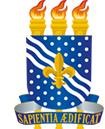 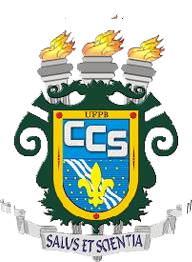 Universidade Federal da Paraíba                 Centro de Ciências da Saúde CCS - Biblioteca Setorial Termo de Autorização para Publicação/Divulgação de Documento Eletrônico Identificação do Material 	 	 	Bibliográfico:               (   ) TCC (Graduação)               (   ) TCC (Especialização) Formato 	 (   ) Monografia 	(  ) Artigo  	(   ) Monografia 	(   ) Artigo Identificação do trabalho /autor Curso de Graduação ou Curso de Especialização:______________________________________________________ Título: _______________________________________________________________________________________ Autor (a): _______________________________________________________________________________ 	CPF: ____________________ 	Telefone: ________________ 	E-mail: ___________________________ Orientador (a): ___________________________________________________________________________ 	CPF: ____________________ 	Telefone: ________________ 	E-mail: ___________________________ Coorientador (a): _________________________________________________________________________ 	CPF: ____________________ 	Telefone: ________________ 	E-mail: ___________________________ 	Total de folhas: _________________________ 	Data da defesa: ____/___________/_________ Data de entrega da cópia eletrônica do trabalho na versão final, corrigida, ao setor responsável do Curso:___/_____/___. Informações sobre a publicação do trabalho1 	Esse trabalho é confidencial?  (   ) Sim 	(    ) Não. Esse trabalho ocasionará registro de patente?  (   ) Sim (    ) Não. Qual é a amplitude da liberação da publicação?   	 (  )  Total 	(  ) Parcial 	 (  ) Não pode ser publicado, exceto o sumário. Em caso de publicação parcial, assinalar as permissões: OBS: Encaminhar, além do TCC, documento em PDF com o conteúdo a ser publicado parcialmente. 	(  ) Sumário 	(  ) Capítulos, especificar:_____________ 	(  ) Bibliografia  	(  ) Outros itens,  Em caso de publicação parcial, informar motivo de restrições:____________________________________ Declaração do autor: Na qualidade de titular dos direitos de autor da publicação supracitada, de acordo com a Lei nº 9610/98, autorizo a Universidade Federal da Paraíba – UFPB a disponibilizar gratuitamente, sem ressarcimento dos direitos autorais, conforme permissões assinadas acima, o trabalho em meio eletrônico, na Rede Mundial de Computadores, no formato especializado2, para fins de leitura, impressão e/ou download, a título de divulgação da produção científica gerada pela UFPB, a partir desta data. 1 Esta classificação poderá ser mantida por até um ano a partir da data da defesa. A extensão deste prazo suscita justificativa junto à Coordenação da Biblioteca Setorial do CCS/UFPB.  ² Texto (PDF); Imagem (JPG ou GIF); Som (WAV, MPEG, AIFF, SND); Vídeo (MPEG, AVI, QT); Outros (Específico da área).AUTOR ANUÊNCIA DO ORIENTADOR ______________________________  	Assinatura do autor _____________________________ Local _______/__________/___________                         Data _______________________________  	Assinatura do orientador _____________________________ Local _______/__________/___________ Data 